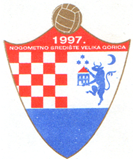 HRVATSKI  NOGOMETNI  SAVEZNOGOMETNI  SAVEZ  ZAGREBAČKE  ŽUPANIJENogometni  savez  Velika  GoricaLiga veteranatel. 01/6265-237,  tel, fax: 01/6265-236e-mail: tajnik@nsvg.hrGLASNIK VG VETERANA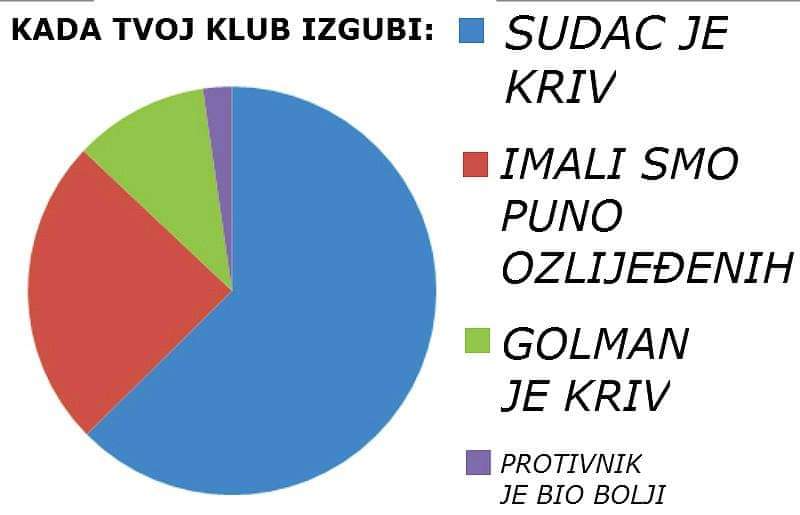 Sadržaj :                    	-	Obavijesti		-	Rezultati 4. kola		- 	Disciplinska kazna- 	Raspored za jesen 2020.Izdaje:  NOGOMETNI SAVEZ VELIKA GORICA              M.GETALDIĆA 3, 10410 VELIKA GORICAIBAN:	HR6723600001101401378, ZABA           	HR7423400091110806134, PBZOIB:	12001227058Obradio: Zlatko PetracČAŠE LOMIM, RUKE MI KRVAVE!Interesantno kolo. Puno zanimljivih događanja. Više nesportskih nego sportskih. Na našu žalost, nije vijest kad Zagorec popije preveč gemištof  nek je vijest da Zagorec ni mogel popiti preveč gemištof. Jer ga je nekaj prebrikalo radi nekvalitetnog treninga po tom pitanju. Tako je i ovo naše 4. kolo svima postalo jako interesantno i zanimljivo nakon  događanja u Kurilovcu na tekmi Kurilovca i Mlake. Prisutno mnoštvo gledatelja svih životnih dobi, hrpa novinara i nogometnih dužnosnika, žena svih fela: i sretno udanih i onih još sretnije rastavljenih, koji su došli uživati u čarima veteranske igre, u nogometnim majstorijama koje igrači ovih momčadi mogu pružiti. Trebao je to biti praznik nogometa. I bio je, jedno vrijeme. I prisutni su uživali. Do cca 60.minute. A onda, jedan trenutak zasljepljenja, prolazak kroz krizno razdoblje igrača jedne i druge momčadi, osvjetlao je put nemilim scenama za koje ne želimo viđati na našim sportskim, a pogotovo veteranskim događanjima jer nam ne trebaju. Kvalitetna selska šora koja nikome nije donijela ništa dobro, koje je pokazala da neki nisu baš u sretno vrijeme, za njih, došli na utakmicu i da bi , možda, bilo najbolje da su ostali doma kositi travu po dvorištu i šetati susedu i pesa. Ali, kaje tuje, iz ove kože nemremo pobjeći. Disciplinac bu svoje napravil, pa komu šenica, a komu slama. U sjeni ovih nemilih događanja kroz misli nam je samo prohujao još jedan derbi gdje su igrali vječiti rivali, Obrezina i Gorica.Znamo da je to teško napraviti voditeljima i da su to delali već mali milijon puta, ali pokušajte opet i opet i opet, pojasniti svojim dečkima da bi ovo trebalo biti samo jedno lijepo, obično i kvalitetno druženje, zahvala Njemu jer nam je omogućio zdravlje da se možemo zritavati po zelenim poljima našeg Turopolja i da bi život u ovim prekrasnim godinama koje nosimo na leđima trebao biti zabavan u tim periodima koje provodimo na sportskom terenu.Ipak, da vidimo kako smo se ovo kolo proveli:  Gosponi su došli na ring Kanalcima koji su kolo prije zmazali Frajere. I onda su Kanalci mislili da bu tak i sat, ali …….. kvalitetna nepreciznost u napadu i kvalitetna zbunjenost u obrambenim redovima Kanalcof omogućili su Grge i Gosponima da odu u New Chiche sa kompletnim plijenom, radosno veseli i prpošni.Brežani su s Uklete fino ispratili doma bez da su skužili kaj im se dogodilo. Bio je to jedan klasični blickrig gdje Zvrkove trupe nisu uspjele zadržati  tešku brešku artiljeriju.Vatropirci su bili solidni kontra favoriziranih Parikožara. Ipak kvaliteta je rekla svoje i bodeki odeju na Staru Grabu. Miroljubiva tekma starih sportskih prijatelja koje je najjača bila u produžecima koji su se odužili do duuuugo u noć.Štemeri su uspjeli uknjižiti prve bodove  temeljem konkretnije igre i usredotočenosti na kotel u kojem je bilo jako puno kvalitetne robe. I dok su djevice polako posrtale, oni su samo gazili prema naprijed. Vrlo teško izboreni bodovi Kanarinaca konta Lisjakof. Čvrsta i borbena tekma gdje je ipak veteranska mladost nadvladala iskustvo.Vječiti derbi gdje su prisutni stvarno mogli uživati u  čarima veteranskog loptanja. Uzdrmani Dokovi uspjeli su se na samom početku i konsolidirati, zbrojiti prije oduzimanja, ali kad je Sina otišel na kurze pause, sve je otišlo u stričku pininu. Šljakeri jednostavnim brzopoteznim udarima preko rastrčanih bokova i kukova uspijevaju zabiti tri komada u kratkom roku i sad nek Dokovi to fataju. Fatali jesu, ali nesu vlovili. I nakon dugo vremena slavlje Šlajekra  na gruntu pokraj Krv majke može početi. Suđenje: bez greške. Bilo je kak je bilo. Do zadnje četvrtine tekme prekrasno, ali što to vrijedi kada onda sve to pada se u vodu i to u slapovima. I fleka i mrlja na Ligu i momčadi koje nisu uspjele svoje najniže strasti ukrotiti nego su ih stavile u službu našeg mrskog neprijatelja: nogometnog sranja. A posle, kad je došlo z riti vu glavu, kvalitetno druženje kak je trebalo biti i bez tog sranja kaj se dogodilo. Ipak, p je….. nema kajanja. Sori dečki.15. koloBrežani nisu u produženom vikendu za njih uspjeli ponoviti lijepu priču od petka. U ubrzanoj tekmi 15. kola nisu uspjeli zadržati Kanarince koji letiju po ruševečke sinokoše bez obzira na sve prepreke koje su  pred njih bile postavljene.Rezultati utakmica 4. kola:utakmica  Hruševec-Klas NIJE u tabliciTABLICA NAKON 4. kolaRaspored utakmica 5. kola: NS VELIKA GORICA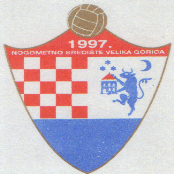                 DISCIPLINSKI SUDACVelika Gorica, 15.09.2020.     Shodno prijavi Povjerenika za natjecanje Lige veterana NS Velike Gorice od  14.09.2020.godine donosim:ODLUKEKažnjava se igrač-veteran VNM MLAKA  ANTE PERKOVIĆ ID 61493 temeljem čl. 68. 1a. DP HNS zabranom igranja u vremenu od 12 (DVANAEST) mjeseci zbog nasrtanja na protivničkog igrača Ivana Jančić čime je izazvao zajedno sa Ivanom Jančić masovnu tučnjavu u terenu za igru igrača u terenu za igru i pričuvnih igrača. Posljedica tučnjave je prekid utakmice u 60.minuti iste. Sve se odigralo na odigravanju prvenstvene utakmice 4.kola veterana NS Velike Gorice igrane između VNM Kurilovec i VNM Mlaka 11.09.2020.godine u Velikoj Gorici,Kazna teče od 15.09.2020.                                                      DS 07-2020/21Kažnjava se igrač-veteran VNM KURILOVEC  IVAN JANČIĆ ID 425926 temeljem čl. 68. 1a. DP HNS zabranom igranja u vremenu od 12 (DVANAEST) mjeseci zbog psovanja protivničkog igrača Antu Perkovića čime je izazvao zajedno sa Antom Perković masovnu tučnjavu u terenu za igru igrača u terenu za igru i pričuvnih igrača. Posljedica tučnjave je prekid utakmice u 60.minutu iste. Sve se odigralo na odigravanju prvenstvene utakmice 4.kola veterana NS Velike Gorice igrane između VNM Kurilovec i VNM Mlaka 11.09.2020.godine u Velikoj Gorici,Kazna teče od 15.09.2020.                                                      DS 08-2020/21Kažnjava se NK MLAKA iz Velike Mlake temeljem čl. 68 DP HNS, a u svezi čl.65. DP HNS  novčanom kaznom u iznosu od 750,00 kn (sedamstopedesetkuna) i oduzimanjem 3 boda VNM Mlaka, a sve zbog prekida igre čiji je uzrok masovna tučnjava igrača obje momčadi u terenu za igru na odigravanju prvenstvene utakmice veterana NS Velike Gorice 4.kola igrane između VNM Kurilovec i VNM Mlaka 11.09.2020. godine u Velikoj Gorici.Kazna teče od 15.09.2020.                                                      DS 09-2020/21Kažnjava se NK KURILOVEC iz Velike Gorice temeljem čl. 69. DP HNS, a u svezi čl.65., čl.66. i čl.67. DP HNS  novčanom kaznom u iznosu od 1000,00 kn (tisućukuna) i oduzimanjem 3 boda VNM Kurilovec, a sve zbog prekida igre čiji je uzrok masovna tučnjava igrača obje momčadi u terenu za igru na odigravanju prvenstvene utakmice veterana NS Velike Gorice 4.kola igrane između VNM Kurilovec i VNM Mlaka 11.09.2020. godine u Velikoj Gorici.Kazna teče od 15.09.2020.                                                        DS 10-2020/21UPUTA O PRAVNOM LIJEKU:     Protiv odluka Disciplinskog suca može se u roku od 8 dana po prijemu iste, uložiti žalba u pisanom obliku komisiji za žalbe NS ZŽ-e putem ovog tijela, uredno taksirana prema Odluci o iznosima pristojbi IO HNS-a.Obavijestiti:                                                                                 Disciplinski sudac:NK Mlaka NK Kurilovec                                                                       Stjepan Petrac srV NM MlakaVNM Kurilovec                                                                       Klubove Lige veterana NS V.GoriceArhiva                                        NOGOMETNI SAVEZ VELIKA GORICALIGA VETERANARASPORED  IGRANJA VETERANA JESEN 2020.Velika Gorica, 15.09.2020. god.                       Broj: V-4 2020/21.GradićiDinamo2-4HruševecLekenik2-1VatrogasacMraclin2-3Ban Jelačić VG Boys1-1Lukavec Buna3-2LomnicaKlas1-2MladostGorica3-5KurilovecMlaka1-1, prekidHruševecKlas1-24. KOLO11./14.09. PET/PON18,00 satiRezPETKURILOVECMLAKA1-1PETHRUŠEVECLEKENIK2-1PETVATROGASACMRACLIN2-3PETBAN JELAČIĆVG BOYS1-1PETLUKAVECBUNA3-2PETLOMNICAKLAS1-2PONMLADOSTGORICA3-5PONGRADIĆIDINAMO2-415. KOLO14.09. PON18,00 satiRezPONHRUŠEVECKLAS1-2MjMomčadUtakPobNerPorGolovi+/-Bodovi1.GORICA440024-717122.MRACLIN440014-410123.KLAS431015-510104.LEKENIK420212-6665.DINAMO42025-9-466.HRUŠEVEC42024-7-367.MLAKA422012-488 /-3/8.BAN JELAČIĆ41217-8-159.KURILOVEC421112-757 /-3/10.MLADOST411212-120411.BUNA41128-80412.VG BOYS41125-50413.GRADIĆI41034-16-12314.LUKAVEC41034-16-12315.VATROGASAC40137-16-9116.LOMNICA40046-21-150152-1525. KOLO18./21.09.PET/PON18,00 satiPET, 19,00MLAKAGRADIĆIPETMRACLINBAN JELAČIĆPETBUNALOMNICAPETDINAMOHRUŠEVECPONKLASMLADOSTPONLEKENIKVATROGASACPONGORICAKURILOVECPONVG BOYSLUKAVECBrojMomčadDan igranjaBrojMomčadDan igranja1MLADOSTPonedjeljak9LEKENIKPonedjeljak2KURILOVECPetak10DINAMOPetak3MLAKAPetak, 19,0011HRUŠEVECPetak4GORICAPonedjeljak,18,0012VATROGASACPetak5KLASPonedjeljak13BAN JELAČIĆPetak6BUNAPetak, 18,0014LUKAVECPetak7VG BOYSPonedjeljak15LOMNICAPetak8MRACLINPetak16GRADIĆIPonedjeljak1. KOLO28./31.08. PET/PON18,00 satiPETKURILOVECLOMNICAPET, 18,30MLAKALUKAVECPETBUNAHRUŠEVECPONKLASVATROGASACPONVG BOYSDINAMOPONGORICABAN JELAČIĆPONMLADOSTGRADIĆIPONLEKENIKMRACLIN-zamjena2. KOLO04.09. PET18,00 satiPET*LEKENIKGRADIĆIPETDINAMOMRACLINPETHRUŠEVECVG BOYSPETVATROGASACBUNAPETBAN JELAČIĆKLASPETLUKAVECGORICAPETLOMNICAMLAKAPET*KURILOVECMLADOST3. KOLO07.09. PON18,00 satiPON*GRADIĆIKURILOVECPON*MLADOSTMLAKAPONGORICALOMNICAPONKLASLUKAVECPON*BAN JELAČIĆBUNAPONVG BOYSVATROGASACPONMRACLINHRUŠEVECPONLEKENIKDINAMO4. KOLO11./14.09. PET/PON18,00 satiPETKURILOVECMLAKAPETHRUŠEVECLEKENIKPETVATROGASACMRACLINPETBAN JELAČIĆVG BOYSPETLUKAVECBUNAPETLOMNICAKLASPONMLADOSTGORICAPONGRADIĆIDINAMO5. KOLO18./21.09.PET/PON18,00 satiPET, 19,00MLAKAGRADIĆIPETMRACLINBAN JELAČIĆPETBUNALOMNICAPONVG BOYSLUKAVECPONKLASMLADOSTPONLEKENIKVATROGASACPETDINAMOHRUŠEVECPONGORICAKURILOVEC6. KOLO25.09. PET17,30 satiPET*HRUŠEVECGRADIĆIPETVATROGASACDINAMOPETBAN JELAČIĆLEKENIKPETLUKAVECMRACLINPETLOMNICAVG BOYSPET* 18,00BUNAMLADOSTPETKURILOVECKLASPET, 19,00MLAKAGORICA7. KOLO28.09. PON17,30 satiPON, 18,00GORICAGRADIĆIPONKLASMLAKAPON*KURILOVECBUNAPONVG BOYSMLADOSTPONMRACLINLOMNICAPONLEKENIKLUKAVECPONDINAMOBAN JELAČIĆPONHRUŠEVECVATROGASAC8. KOLO02./05./10. PET/PON17,30 satiPETBAN JELAČIĆHRUŠEVECPETLUKAVECDINAMOPETLOMNICALEKENIKPET, 19,00MLAKABUNAPETKURILOVECVG BOYSPONGRADIĆIVATROGASACPON, 18,00GORICAKLASPONMLADOSTMRACLIN9. KOLO09./12.10. PET/PON17,00 satiPETVATROGASACBAN JELAČIĆPET, 18,00BUNAGORICAPETHRUŠEVECLUKAVECPETMRACLINKURILOVECPETDINAMOLOMNICAPONLEKENIKMLADOSTPONVG BOYSMLAKAPONKLASGRADIĆI10. KOLO16./19.10. PET/PON17,00 satiPET, 19,00MLAKAMRACLINPETLUKAVECVATROGASACPETLOMNICAHRUŠEVECPETKURILOVECLEKENIKPONMLADOSTDINAMOPON, 18,00GORICAVG BOYSPONKLASBUNAPONGRADIĆIBAN JELAČIĆ11. KOLO 23./26.10. PET/PON17,00 satiPET, 18,00BUNAGRADIĆIPETBAN JELAČIĆLUKAVECPETMRACLINGORICAPETDINAMOKURILOVECPETHRUŠEVECMLADOSTPETVATROGASACLOMNICAPONLEKENIKMLAKA PONVG BOYSKLAS12. KOLO30.10. PET16,30PET*LUKAVECGRADIĆIPETLOMNICABAN JELAČIĆPET*VATROGASACMLADOSTPETKURILOVECHRUŠEVECPET, 19,00MLAKADINAMOPET*LEKENIKGORICAPET*MRACLINKLASPET, 18,00BUNAVG BOYS13. KOLO02.11. PON 16,00PONVG BOYSGRADIĆIPONMRACLINBUNAPONLEKENIKKLASPON*,18,00GORICADINAMOPONHRUŠEVECMLAKAPONVATROGASACKURILOVECPON*MLADOSTBAN JELAČIĆPONLUKAVECLOMNICA14. KOLO06./09.11. PET/PON16,00PET, 18,00BUNALEKENIKPETKURILOVECBAN JELAČIĆPET, 19,00MLAKAVATROGASACPON, 18,00GORICAHRUŠEVECPONKLASDINAMOPONMLADOSTLUKAVECPONVG BOYSMRACLINPONGRADIĆILOMNICA15. KOLO13./16.11. PET/PON15,30PETMRACLINGRADIĆIPETDINAMOBUNAPON, 14.09.HRUŠEVECKLASPETVATROGASACGORICAPETBAN JELAČIĆMLAKAPETLUKAVECKURILOVECPETLOMNICAMLADOSTPONLEKENIKVG BOYS